PREDSEDA NÁRODNEJ RADY SLOVENSKEJ REPUBLIKYČíslo: 592/2010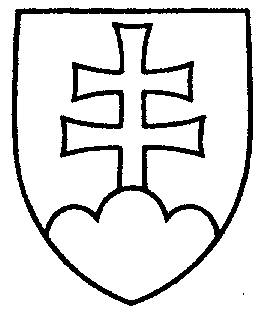 1532ROZHODNUTIEPREDSEDU NÁRODNEJ RADY SLOVENSKEJ REPUBLIKYz 15. februára 2010o návrhu pridelenia návrhu zákona, podaného poslancami Národnej rady Slovenskej republiky na prerokovanie výborom Národnej rady Slovenskej republiky	N a v r h u j e m	Národnej rade Slovenskej republiky	A. p r i d e l i ť	návrh poslancov Národnej rady Slovenskej republiky Martina KURUCA a Juraja LIŠKU na vydanie zákona, ktorým sa mení a dopĺňa zákon č. 36/2005 Z. z. o rodine v znení neskorších predpisov (tlač 1499), doručený 11. februára 2010	na prerokovanie	Ústavnoprávnemu výboru Národnej rady Slovenskej republiky	a	Výboru Národnej rady Slovenskej republiky pre sociálne veci a bývanie;	B. u r č i ť	a) k návrhu zákona ako gestorský Ústavnoprávny výbor Národnej rady Slovenskej republiky,	b) lehotu na prerokovanie návrhu zákona v druhom čítaní vo výbore
do 12. mája 2010 a v gestorskom výbore do 13. mája 2010.Pavol   P a š k a   v. r.